	MU Extension in <Name of County>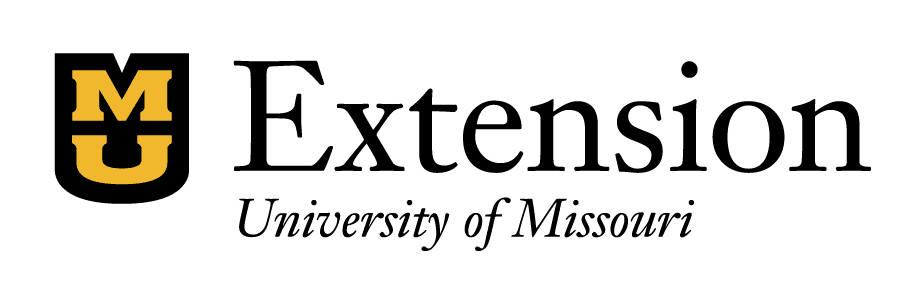 <insert address> <insert phone number><insert email address> 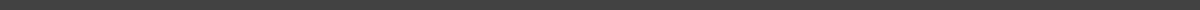 (Insert Date)2022(Donor Name)(Donor Address)(Donor City, State, Zip)Dear [Donor name(s)]Thank you for your recent gift to the MU Extension in (name of your county) Endowment fund. Support from generous people like you helps us to empower Missourians to strengthen their lives, businesses and communities.  Your support bolsters MU Extension’s commitment to excellent programming as we Serve Missouri and Deliver Mizzou. On behalf of the citizens of [County Name] County, who directly benefit from your generosity, please accept our thanks for your gift. Your personal commitment to MU Extension in [County Name] County is greatly appreciated.Sincerely,